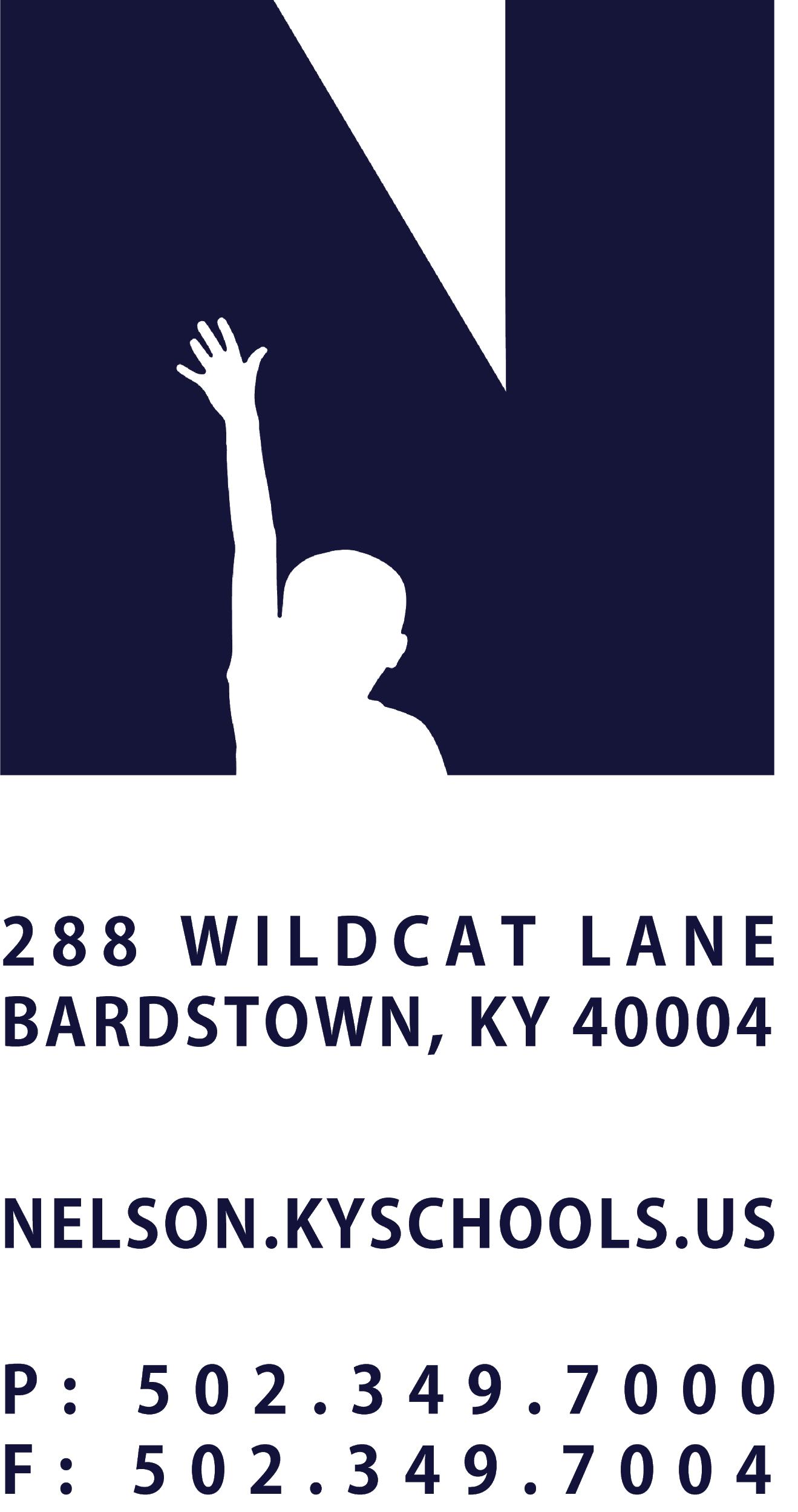 JOB TITLEENGINEERING INSTRUCTORREPORTS TOBUILDING PRINCIPALSALARY SCHEDULE/GRADECERTIFIED SALARY SCHEDULECONTRACTED DAYS AND/OR HOURS186 DAYSEXEMPT STATUSEXEMPTJOB CLASS CODE2060POSITION CLASSIFICATIONCERTIFIEDDATE APPROVEDQUALIFICATIONSHolds valid Kentucky certification in mathematics.  POSITION SUMMARYThe engineering instructor will teach the Project-Lead-The-Way engineering curriculum in addition to algebra and geometry for high school students in the Nelson County & Bardstown City Schools community. The program will be located at the Area Technology Center. The instructor will work closely with regional high schools, employers, and postsecondary institutions to connect students to future opportunities in the field of engineering.DISTRICT AND SCHOOL PRIORITY ALIGNMENTAlign actions with district and school values and core priorities. Evaluated based on the efficacy of aligned actions. PERFORMANCE RESPONSIBILITIESDemonstrate regular attendance and punctuality.Develop lesson plans and instructional materials and provide individualized or small group instruction in order to adapt the curriculum to the needs and learning styles of each student.  Utilize the Project-Lead-The-Way curriculum.Translate lesson plans into learning experiences to best utilize the available time for instruction.  Establish and maintain standards of student conduct needed to achieve an effective learning atmosphere in the classroom.Evaluate student’s academic, behavioral, and social growth, keeps appropriate records, and prepare progress reports on a regular basis.Communicate with students and parents through conferences and other means to discuss student’s progress and interpret the school program.Identify students needs and cooperate with other professional staff members in assessing and helping students solve health, attitude and learning problems.Maintain professional competence through professional staff development activities provided by the district and/or self-selected professional growth activities.  Participate cooperatively with administrators in the district evaluation on process.Selects    Select and requisition instructional materials; maintain required inventory records.Supervise students in out-of classroom activities during the assigned working day.Administer assessments in accordance with the district assessment program.Participate in curriculum development programs as required.Participate in faculty meetings, team meetings, departmental meetings, committees and the sponsorship of student co-curricular activities as assigned.Participate in the Project-Lead-The-Way professional learning required to teach courses in the pathway.Facilitate student involvement in VEX Robotics competitions.Employ a variety of instructional techniques, strategies and media, consistent with the needs and capabilities of the individuals or student groups involved. Implement by instruction and action the district’s philosophy of education and instructional goals and objectives.Take all necessary and reasonable precautions to ensure the safety of students and staff.Accept responsibility for appropriate utilization of and the care of equipment, materials and facilities.Maintain accurate, complete and correct records as required by law, district policy and administrative regulations.Assist in enforcing school rules, administrative regulations, and Board of Education policies.Cooperate with other members of the staff in planning instructional goals, objectives, and strategies.Promote positive public relations with parents and other members of the community-at-large.Assign tasks for which students have a high probability of success and expect all students to make reasonable progress.Provide guidance to pupils which will promote their welfare and educational development.Implement authentic instruction, and continuous assessment.Demonstrate effective positive interpersonal and communication skills, with students, parents and staff.Maintain appropriate professional appearance.Adhere to professional Codes of Ethics adopted by the Kentucky Education Professional Standards Board.Perform other duties assigned by the supervisor or designee.KNOWLEDGE AND ABILITIESTo perform the responsibilities as previously outlined.Perform as a leader such that student achievement is maximized. PHYSICAL DEMANDSWork is performed while standing, sitting, or walking.Requires the ability to communicate effectively using speech, vision, and hearing.Requires the use of hands for simple grasping and fine manipulations.Requires bending, squatting, crawling, climbing, reaching.Requires the ability to lift, carry, push, or pull light weights.